V O D I ČZA SLOBODAN PRISTUP INFORMACIJAMAUREDA ZA VETERINARSTVO BiHUVODVodič za slobodan pristup informacijama iz mjerodavnosti Ureda za veterinarstvo BiH sačinjen je u cilju omogućavanja jednostavnog i kvalitetnog korištenja prava na slobodan pristup informacijama. Zakon o slobodi pristupa informacijama u Bosni i Hercegovini – ZOSPI (“Službeni glasnik Bosne i Hercegovine”, br. 28/2000, 45/06 i 102/09 ) predviđa kao obavezu svake javne institucije na koju se odnosi sačinjavanje vodiča u cilju olakšavanja primjene prava na pristup informacijama.Ovaj vodič sadrži sljedeće:Definiciju informacije sukladno ZOSPI;Naputke za izradu i podnošenje zahtjeva za slobodan pristup informacijama;Zakonsku proceduru za pristup informacijama;Izuzetke od primjene ZOSPI;Zakonsku proceduru u slučaju kad je zahtjev za pristup informacijama uskraćen;Informaciju o troškovima umnožavanja, prilikom pristupa informacijama.INFORMACIJAZOSPI definira informaciju kao “svaki materijal kojim se prenose činjenice, mišljenja, podaci ili bilo koji drugi sadržaj, uključujući svaki preslik ili njegov dio, bez obzira na oblik ili karakteristike, kao i na to kada je sačinjena i kako je klasificirana”.ZOSPI utvrđuje da su informacije u posjedu javnih organa javno dobro i kao takve u najvećoj mogućoj mjeri dostupne svima. Sam Zakon treba da se tumači na način da se olakša i promovira objavljivanje informacija koje su u posjedu javnih tijela. Osobna informacija je svaka informacija koja se odnosi na fizičku osobu  koja se može izravno ili neizravno identificirati činjenicama kao što su, ali nije ograničeno na identifikacijski broj ili fizički, mentalni, ekonomski, etnički, vjerski, kulturni i socijalni identitet te osobe.PRAVO NA PRISTUP  INFORMACIJAMAPrema zakonu svaka fizička i pravna osoba ima pravo na pristup informacijama. Fizičke i pravne osobe nisu dužne navoditi razloge i dokazivati svoj interes prilikom podnošenja zahtjeva za pristup informacijama ili tijekom postupka ostvarivanja prava na pristup informacijama.POSTUPAK PODNOŠENJA ZAHTJEVA  INFORMACIJAMAZahtjevi za pristup informacijama se podnose onom javnom tijelu za koji podnositelj zahtjeva smatra da ima mjerodavnost.                  Zahtjev za pristup informaciji mora:biti u pisanoj formi, napisan na jednom od zvaničnih jezika Bosne i Hercegovine;sadržavati dovoljno podataka o prirodi i/ili sadržaju informacija, kako bi se omogućilo da javno tijelo provede redovne aktivnosti u cilju pronalaženja  zahtijevanih informacija;uključiti ime podnositelja zahtjeva, kao i adresu podnositelja zahtjeva. Zahtjev za pristup osobnoj informaciji mora, pored gore navedenih uvjeta (da je sačinjen na jednom od jezika u BiH, u pisanoj formi i da sadrži dovoljno informacija o prirodi i sadržaju informacije koja se traži, te ime i adresu podnositelja zahtjeva) biti sačinjen samo od strane fizičke osobe na koju se isti odnosi, ili od strane zakonskog zastupnika podnositelja zahtjeva ili od osobe koja je podnositelj zahtjeva ovlastio u pisanoj formi za pristup informaciji. Ako je zahtjev sačinjen od strane osobe na koje se odnosi, ova osoba će potpisati zahtjev i pokazati svoj zakonom utvrđen osobni dokument sa fotografijom. Ako je zahtjev sačinjen od strane zakonskog zastupnika podnositelja zahtjeva ili osobe koje je ovlaštena za pristup informaciji, ta osoba će potpisati zahtjev, pokazati svoj zakonom utvrđen osobni dokument sa fotografijom, dokaz o zakonskom zastupanju ili punomoć, kao i preslik zakonom utvrđenog osobnog dokumenta podnositelja zahtjeva.POSTUPANJE UZV BiH PO PRIJEMU ZAHTJEVAKada primi zahtjev za pristup informaciji UZV BIH poduzima sve potrebne mjere da prikupi zahtijevane informacije, i razmotri sve činjenice i okolnosti koje su značajne za obradu zahtjeva.Ako se odobri pristup informaciji, bilo djelimičnoj ili cijeloj, UZV BIH o tome obavještava podnositelja zahtjeva.Rješenjem se:obavještava podnositelj zahtjeva o mogućnosti osobnog pristupa informacijama u    prostorijama mjerodavnog javnog tijela; i/iliobavještava podnositelj zahtjeva o mogućnosti umnožavanja, troškovima umnožavanja, te da se umnožavanje podnositelju zahtjeva osigurava nakon izvršene uplate. Kada je umnožavanje informacije veoma složeno ili dugotrajno, umnožavanje se osigurava podnositelju zahtjeva u vrijeme koje je prikladno i za podnositelja zahtjeva i za mjerodavno javni tijelo; iliprilaže preslik tražene informacije kada se ista osigurava besplatno.                   Ako se odbije pristup informaciji, bilo djelimičnoj ili cijeloj, UZV BIH o tome                      obavještava podnositelja zahtjeva.Rješenjem se:navodi zakonski osnov za status izuzeća informacije, uz navode članova zakona na koje se poziva, kao i sva materijalna pitanja koja su važna za odluku, uključujući uzimanje u obzir javnoga interesa; iobavještava podnositelja zahtjeva o pravu podnošenja žalbe određenom tijelu, uključujući neophodne podatke za kontaktiranje takvog tijela,  krajnji  rok za podnošenje žalbe, kao i   troškove podnošenja žalbe. Ova obavijest upućuje podnositelja zahtjeva na pravo da se obrati ombudsmenu i sadrži neophodne podatke za kontaktiranje s ovim uredom.Pomenuta riješenja UZV BIH će dostaviti podnositelju zahtjeva što je prije moguće, a najkasnije 15 dana od dana primitka zahtjeva.POSTUPANJE UZV BIH U SLUČAJU NEPRECIZNOG ZAHTJEVA i NENADLEŽNOSTIAko UZV BIH nije u mogućnosti da udovolji zahtjevu za pristup informacijama zbog neprecizno navedenog zahtjeva ono će :najkasnije u roku osam dana od dana primitka zahtjeva, pismeno obavijestiti podnositelja zahtjeva kada je takvo obavještavanje moguće, da zahtjev ne može biti obrađen iz navedenog razloga;ovaj dopis će obavijestiti podnositelja o mogućnosti podnošenja žalbe određenom tijelu kome žaalba treba biti upućena, uključujući neophodne podatke za kontaktiranje takvog tijela, kao i troškove podnošenja žalbe;dopisom će također podnositelj zahtjeva biti obaviješten o pravu obraćanja ombudsmenu, a sadržavat će i sve neophodne informacije za kontaktiranje;obavijest javnog organa će također sadržavati sva specifična pitanja koja mogu razjasniti zahtjev, kao i preslik ovog Vodiča. Ovim dopisom podnositelj zahtjeva će biti obaviješten da će se preinačeni zahtjev tretirati kao novi  zahtjev.Ako UZV BIH nije mjerodavno javno tijelo ono će:najkasnije u roku osam dana od dana primitka zahtjeva, proslijediti zahtjev mjerodavnom javnom tijelu i dopisom o tome obavijestiti podnositelja zahtjeva.zahtjev se ne proslijeđuje ako se u navedenom vremenskom periodu utvrdi da je tražena informacija pod kontrolom javnog tijela koje je primilo zahtjev odnosno UZV BIH, a mjerodavno javno tijelo, nakon što je obaviješteno o pojedinostima ovog zahtjeva, nema prigovora da javno tijelo koje je primilo zahtjev obradi takav zahtjev. Javno tijelo koji je primio zahtjev smatra se mjerodavnim javnim tijelom i obrađuje zahtjevIZNIMKA OD SLOBODNOG PRISTUPA INFORMACIJAMAZOSPI predviđa tri vrste iznimki od slobodnog pristupa informacijama, i to:Iznimke u vezi sa funkcijama javnih tijela, kada objavljivanje informacije može nanijeti štetu javnim tijelima, a kada je u pitanju: vanjska politika, interesi odbrane i sigurnosti, kao i zaštita javne sigurnosti; interesi monetarne politike; sprečavanje kriminala i svako otkrivanje kriminala; zaštita procesa donošenja odluke od strane javnog tijela u davanju mišljenja, savjeta ili preporuka od strane javnog tijela, uposlene osobe u javnom tijelu, ili svake osobe koja vrši aktivnosti za ili u ime javnog tijela, a ne obuhvata činjenične, statističke, naučne ili tehničke informacije.Iznimke u vezi s povjerljivim komercijalnim informacijama. Kada mjerodavno javno tijelo opravdano utvrdi da zahtjev za pristup informacijama uključuje povjerljive komercijalne interese treće strane, UZV BIH će dopisom po žurnom postupku obavijestiti treću stranu o pojedinostima zahtjeva. U dopisu se informira treća strstrana o posrednom objavljivanju informacija, ukoliko treća strana, u roku od 15 dana od primitka tog dopisa, ne odgovori u pisanoj formi da takve informacije smatra povjerljivim i navede razloge za štetu koja bi proistekla iz objavljivanja informacija. Nakon primitka takvog odgovora, UZV BIH će utvrditi iznimku.Iznimka kod zaštite privatnosti. Mjerodavno javno tijelo će utvrditi iznimku kada opravdano utvrdi da tražene informacije uključuju osobne interese koji se odnose na privatnost treće osobe.U vezi sa navedenim iznimkama UZV BiH će u svakom pojedinačnom slučaju utvrđivati postojanje osnova za primjenu nekog od navedenih iznimki.POSTUPAK UTVRĐIVANJA JAVNOG INTERESABez obzira na utvrđenu iznimku od primjene prava na pristup informacijama, UZV BiH će objaviti traženu informaciju ukoliko je to opravano javnim interesom. Stoga, će UZV BiH prilikom utvrđivanja javnog interesa uzeti u obzir svaku štetu i svaku korist koje mogu proizaći iz objavljivanja informacije, posebice uzimajući u obzir da li objavljivanjem informacije može biti spriječeno ili otkriveno kršenje zakona, zloupotrebe službenog položaja, neovlašteno korištenje javnih fondova, opasnost po zdravlje ili okolinu ili sigurnost pojedinaca.TROŠKOVI PRISTUPA INFORMACIJAMAUZV BIH ne naplaćuje naknade ili takse za podnošenje zahtjeva ili za pisane obavijesti u vezi sa pristupom informacijama. UZV BIH jedino naplaćuje troškove umnožavanja i to za prvih 10 stranica standardne veličine se ne naplaćuje, dok se za svaku sljedeću stranicu naplaćuje po 0,50, odnosno 10 KM po disketi/CD-u ukoliko se radi o informacijama u elektronskoj formi.POSTUPAK U SLUČAJU KADA PRISTUP INFORMACIJAMA NIJE ODOBRENU slučaju kada UZV BiH ne odobri pristup informacijama, bilo djelimično, bilo u cjelosti o tome će obavijestiti podnositelja u roku od 15 dana po primitku zahtjeva. UZV BiH je dužan navesti razloge za odbijanje pristupa informacijama, sve činjenične osnove važne za odluku, te pouku o pravnom lijeku.U tom slučaju možete:pokrenuti upravni spor, podnošenjem tužbe u roku od 30 dana, pred mjerodavnim sudom;obratiti se instituciji Ombudsmena za ljudska prava BiH (tel: 051 303 992, Ul. Ravnogorska 18, Banja Luka, e-mail: bl.ombudsmen@ombudsmen.gov.ba);podnijeti prekršajnu prijavu, mjerodavnom sudu za prekršaje.U slučaju kada UZV BIH ne postupi po zahtjevu za pristup informacijama (tzv.šutnja administracija) u zakonom predviđenom roku, podnositelj zahtjeva također može iskorisiti navedene pravne lijekove.Prilikom korištenja navedenih pravnih lijekova neophodno je obratiti pažnju na rokove, čijim propuštanjem se može izgubiti pravo na pomenute pravne lijekove.БОСНА И ХЕРЦЕГОВИНАМинистарство спољне трговине и економских односаКанцеларија за ветеринарство Босне и Херцеговине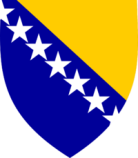 BOSNA I HERCEGOVINAMinistarstvo vanjske trgovine i ekonomskih odnosaUred za veterinarstvo Bosne i HercegovineBOSNIA AND HERZEGOVINAMinistry of Foreign Trade and Economic RelationsVeterinary Office of Bosnia and HerzegovinaBOSNIA AND HERZEGOVINAMinistry of Foreign Trade and Economic RelationsVeterinary Office of Bosnia and HerzegovinaBOSNIA AND HERZEGOVINAMinistry of Foreign Trade and Economic RelationsVeterinary Office of Bosnia and Herzegovina